Kungälvs Trädgårdssällskap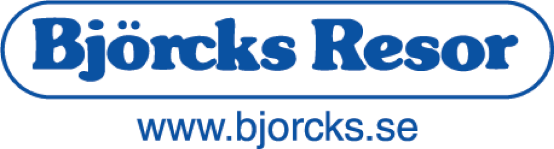 Halland 13-14 juni 202013 juni lördag08.00	Avresa från Simbadet Kungälv Fregattgatan	Stopp för bussfika längs vägen 10.30-12.00	Besök på Förslövs Handelsträdgård12.15-14.30	Besök på Norrvikens Trädgård
Tid på egen hand samt lunch på egen hand.15.30-16.00	Ett kortare besök på Harplinge Kyrkogård16.30-17.45	Runevads Trädgård. Här serveras också en kopp kaffe18.15	Ankomst till Clarion Hotel Fregatten, Hamnplan, Varberg 19.30	Middag på hotellet 14 juni söndag08.30	Avresa från hotellet09.00-11.00	Besök på Eriksgård, Brogård 10 Eriksgård, Tvååker, rundvandring och guidning i såväl den privata trädgården som odlingen.11.30	Besök på Öströö Fårfarm
Egen tid i gårdens butik och hantverksateljén12.15-13.15	Lunch på Öströö Fårfarm, 1 rätt inkl. bröd, smör, sallad, lättdryck och kaffe på maten13.45-15.00	Besök på Träslövs Trädgård, Prästakullegatan 4, Varberg 15.45-17.00	Besök på Eksäters Trädgård, Övralidsvägen 9, Kungsäter
Här serveras kaffe och kaka.Ca 19.00	Åter i KungälvVi önskar en trevlig resa!